Ça  va.Comme ci comme çaTout va bien.Ça  va bien.Pas génial.Je suis fatigué.Ça  ne  va  pas.Super !Mal.Bien.Je suis malade.	Très bien.	Pas mal.Pas très bien.Plus ou moins.Pas terrible.Fantastique !Très mal.Comment ça va ? Ça va ?Comment allez-vous ?Ça  va.Comme ci comme çaTout va bien.Ça  va bien.Pas génial.Je suis fatigué.Ça  ne  va  pas.Super !Mal.Bien.Je suis malade.Très bien.Pas mal.Pas très bien.Plus ou moins.Pas terrible.Fantastique !Très mal.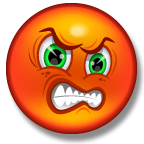 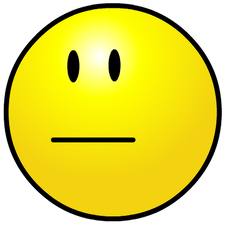 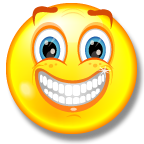 